          firma SVOBODA – Lučice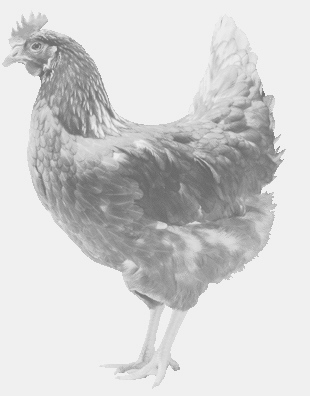  drůbežárna Vadín, Mírovka 569489358, 777989857CHOVNÉ KUŘICE  barva červená a černáStáří:    17      týdnůCena:   200,- Kč/kusÚterý 30. srpna 2022v 16.30 h. – Chlenyna návsiMožno objednat: 569 489 358svoboda.lucice@seznam.cz